GYMNÁZIUM, VLAŠIM, TYLOVA, 271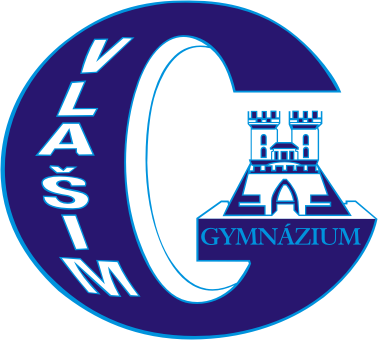 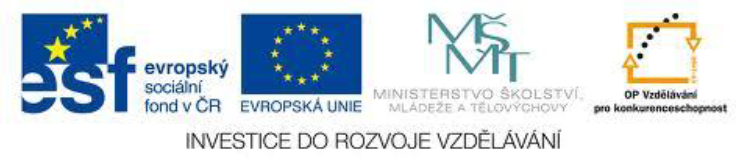 James Arthur – ImpossibleRead the text of the songI remember years ago someone told me I should take caution when it comes to love I did And you were strong and I was not my illusion my mistake I was careless I forgot I did And now when all is done there is nothing to say You have gone and so effortlessly you have won you can go ahead tell them Tell them all I know now shout it from the roof tops write it on the sky line all we had is gone nowTell them I was happy And my heart is broken All my scars are open Tell them what I hoped would be Impossible, impossible Impossible, impossibleFalling out of love is hard Falling for betrayal is worse Broken trust and broken hearts I know, I know... Thinking all you need is there Building faith on love and words Empty promises will wear I know, I know And now when all is gone There is nothing to say And if you're done with embarrassing me On your own you can go ahead tell them Tell them all I know now Shout it from the roof tops Write it on the sky line All we had is gone now Tell them I was happy And my heart is broken All my scars are open Tell them what I hoped would be Impossible, impossible Impossible, impossible I remember years ago Someone told me I should take Caution when it comes to love I did Tell them all I know now Shout it from the roof tops Write it on the sky line All we had is gone now Tell them I was happy And my heart is broken ho-o-o-ped would be Impossible, impossible, Impossible, impossible, ImpossibleIs it a positive song or is it a sad song?Why do you think so; what is it about?Explain: empty promis; shout it from the roof tops; write it on the sky lineWhat is impossible in the song?Write the opposite of these words:Happy, on my own, empty promisŘešení:2. It is a sad song.3.It is a love song.The singer doesn´t feel happy, he was betrayed.4.Empty promis - a promis which is not fulfiledshout it from the roof tops – tell it to everybodywrite it on the sky line – tell it to everybody5.Impossible is that his love could be betrayed; his love could have an end6.Sad; with the help of other people; real promisMetodické pokyny:Písničku lze nalézt na internetu, takže ji dětem můžete pustit a společně i zazpívat. Na uvedených stránkách je i český překlad, proto dětem stránky neukazujte.Přečtěte text s dětmi, projděte neznámá slovíčka, pokud nějaká jsou a snažte se zodpovědět otázky. http://www.karaoketexty.cz/texty-pisni/arthur-james/impossible-42985024.10.2013 Autor V.PolákováČíslo materiálu 5_3_ANJ_08Datum vytvoření 25.10.2013Druh učebního materiálu Práce s textemRočníktercieAnotaceJames Arthur – ImpossibleKlíčová slovaEmpty promis,falling,brokenVzdělávací oblastJazyková komunikace-ANJOčekávaný výstupŽáci porozumí textu a dokáží s ním pracovat, odpovídat na otázkyZdroje a citacewww.karaoketexty.cz